ISTITUTO SCOLASTICO COMPRENSIVO “VIA UGO BASSI”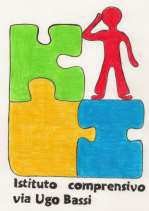 Via U. Bassi n° 30 - 62012 CIVITANOVA MARCHE -Tel. 0733 772163- Fax 0733 778446mcic83600n@istruzione.it    MCIC83600N@PEC.ISTRUZIONE.IT  www.iscviaugobassi.gov.itCod. fiscale: 93068500433  Cod. Meccanografico MCIC83600NVERBALE DELLA SEDUTA   DI   SCRUTINIO   DEL II QUADRIMESTRE   A.S. ……../………SCUOLA PRIMARIA __________________________________   CLASSE ______Il giorno ________  del mese  di __________   anno _________  alle ore_________ nell’aula della classe _____ della Scuola Primaria_____________________________, si è riunito il team docenti della classe ___________ regolarmente convocato, per procedere alle operazioni di scrutinio del II  quadrimestre degli alunni della classe e trattare i seguenti punti all’o.d.g.: .condivisione e attribuzione giudizio di comportamento condivisione collegiale del team della valutazione dell’Educazione Civicacondivisione collegiale del team delle valutazioni nelle singole disciplineindividuazione di alunni destinatari di attività di consolidamento e potenziamento in vista della ripresa del prossimo anno. condivisione collegiale del team del giudizio globalechiusura del tabellone di scrutinio relativo al secondo  quadrimestre a.s. …../……compilazione del verbale dello scrutinio a cura del docente delegato dal DirigentePresiede l’Ins. ________________________________ su delega del Dirigente Scolastico Prof. Maurizio Armandini.Verbalizza il docente_____________________________________________Sono presenti i seguenti membri del Consiglio di classe: Ins. ________________________________ Ins.. ______________________________ Ins. ________________________________ Ins.. ______________________________ Ins. ________________________________ Ins.. ______________________________ Ins. ________________________________ Ins.. ______________________________ Ins. ________________________________ Ins.. ______________________________ Alunni scrutinati n. _______Punto n. 1)Il docente delegato a presiedere mostra le proposte di giudizio e sulla base dei criteri deliberati ed esposti nel PTOF, vengono assegnati e condivisi collegialmente i giudizi del comportamento.Il  team di  classe (selezionare la voce che interessa)        Approva   all’unanimità         Approva   a maggioranzaSi procede quindi alla registrazione elettronica del giudizio del comportamento.NotePunto n. 2)Il docente delegato a presiedere raccoglie le proposte di valutazione dei docenti rispetto alla disciplina trasversale EDUCAZIONE CIVICA e sulla base dei criteri deliberati formula la valutazione definitiva. Il  team di  classe (selezionare la voce che interessa)       Approva   all’unanimità         Approva   a maggioranzaSi procede quindi alla registrazione sul registro elettronico.NotePunto n. 3)Ogni docente condivide con il team la valutazione proposta nella/e propria/e disciplina/e. Tali proposte, brevemente motivate, si basano su un congruo numero di elementi di valutazione (osservazioni sistematiche,colloqui orali, prove scritte, grafiche o pratiche, eseguite a casa o a scuola, corrette e classificate durante il quadrimestre), tenendo conto degli Indicatori individuati a livello collegiale, della diligenza e del grado di profitto dell’alunno nel corrispondente periodo, del progresso registrato dall’alunno in relazione alla situazione di partenza, alle capacità ed attitudini dimostrate ed al contesto socio-ambientale di riferimento .Il team di classe (selezionare la voce che interessa)     Approva   all’unanimità          Approva   a maggioranzaSi procede quindi alla registrazione elettronica delle valutazioni.Note Il docente di Religione Cattolica esprime il proprio giudizio in merito alla disciplina per gli alunni che se ne avvalgono.Il docente di attività alternativa esprime il proprio voto per gli alunni che non si avvalgono dell’insegnamento della Religione cattolica.Il   team   di classe (selezionare la voce che interessa)Approva i voti all’unanimità       Approva i voti a maggioranza;Si procede quindi alla registrazione elettronica dei   giudizi NotePunto n.4;( indicare i nomi, il livello raggiunto e discipline coinvolte)Punto n.5;Il Consiglio di Classe procede alla condivisione del giudizio globale Il   team di   classe (selezionare la voce che interessa)     Approva   all’unanimità          Approva   a maggioranzaSi procede quindi alla registrazione elettronica del giudizio globale di ogni singolo alunno.NotePunto n. 5;Si procede quindi alla chiusura del tabellone.Punto n. 6;Il   docente segretario verbalizzante  procede alla compilazione del verbale dello scrutinioLe operazioni di scrutinio terminano alle ore……………….IL Docente coordinatore                                                                                                     Il segretario verbalizzanteIns. _________________________                                                             _______________________________            